	ҠАРАР                                                  ПОСТАНОВЛЕНИЕ«07»  ноябрь 2018  йыл                        №47                «07» ноября  2018 года.Об утверждении формы реестра источников дохода сельского поселения Нуреевский сельсовет муниципального района Шаранский район Республики Башкортостан, направляемого в составе документов и материалов, представляемых одновременно с проектом решения о бюджете сельского поселения, в Совет сельского поселения Нуреевский сельсовет муниципального района Шаранский район Республики Башкортостан В целях реализации положений статьи 184.2 Бюджетного кодекса Российской Федерации, пункта 24 Порядка формирования и ведения реестра источников доходов бюджета сельского поселения Нуреевский сельсовет муниципального района Шаранский район Республики Башкортостан, утвержденного постановлением администрации муниципального района Шаранский район Республики Башкортостан от 01 декабря 2017 года №44,ПОСТАНОВЛЯЮ:1. Утвердить прилагаемую форму реестра источников доходов бюджета сельского поселения Нуреевский сельсовет муниципального района Шаранский район Республики Башкортостан, направляемого в составе документов и материалов, представляемых одновременно с проектом решения о бюджете сельского поселения, в Совет сельского поселения Нуреевский сельсовет муниципального района Шаранский район Республики Башкортостан, согласно приложению к настоящему постановлению.2. Признать утратившим силу постановление  администрации сельского поселения Нуреевский сельсовет  муниципального района Шаранский район Республики Башкортостан от 01 декабря 2017 г. N 45 "Об утверждении формы реестра источников доходов бюджета сельского поселения Нуреевский  сельсовет муниципального района Шаранский район Республики Башкортостан, направляемого в составе документов и материалов, представляемых одновременно с проектом решения о бюджете сельского поселения Нуреевский сельсовет муниципального района, в Совет сельского поселения Нуреевский сельсовет муниципального района Шаранский район Республики Башкортостан.3. Контроль за исполнением настоящего постановления оставляю за собой.Глава сельского поселения                               Р.Р.ЛатыповПриложениек постановлению  администрации сельского поселения Нуреевский сельсовет муниципального района Шаранский район Республики Башкортостан от 07 ноября 2018 года № 47Реестр источников доходов бюджета сельского поселения____________ сельсовет муниципального района Шаранский район Республики на 20__ год и на плановый период 20__ и 20__ годовна "__" __________ 20__ г.    тыс. руб.Башҡортостан РеспубликаһыШаран районы муниципаль районының Нурый ауыл Советыауыл биләмәһе хакимиәтеШаран районы, Нурый ауылы, Үҙәк урам,  18 йорт,   тел.(34769) 2-35-40; e-mail:nurss@yandex.ru.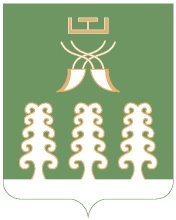 Республика БашкортостанАдминистрация сельского поселенияНуреевский сельсовет муниципального районаШаранский районШаранский район, с. Нуреево, ул.Центральная, д.18 тел.(34769) 2-35-40 e-mail: nurss@yandex.ru.№ п/пКлассификация доходов бюджетаКлассификация доходов бюджетаНаименова- ние главного 
администра- тора 
доходов бюджетаУтвержден-ный бюджет 
на 20__ г. (текущий финансо-вый год)Кассовые поступления  по состоянию на  «__» _____ 20__ г. 
(в текущем финансовом году)Оценка исполнения 20__ г. (текущий финансовый год)Прогноз доходов бюджетаПрогноз доходов бюджетаПрогноз доходов бюджета№ п/пкод наименова-ние Наименова- ние главного 
администра- тора 
доходов бюджетаУтвержден-ный бюджет 
на 20__ г. (текущий финансо-вый год)Кассовые поступления  по состоянию на  «__» _____ 20__ г. 
(в текущем финансовом году)Оценка исполнения 20__ г. (текущий финансовый год)на 20__ г. (очередной финансовый год)на 20__ г. (первый год планового периода)на 20__ г. (второй год планового периода)12345678910Итого